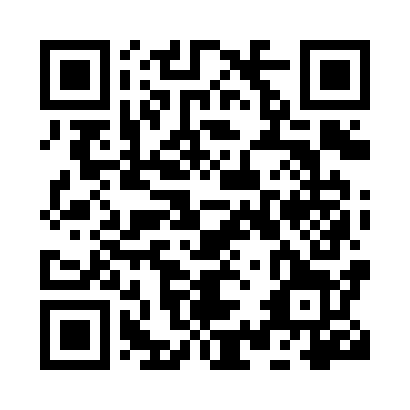 Prayer times for Kruiseke, BelgiumWed 1 May 2024 - Fri 31 May 2024High Latitude Method: Angle Based RulePrayer Calculation Method: Muslim World LeagueAsar Calculation Method: ShafiPrayer times provided by https://www.salahtimes.comDateDayFajrSunriseDhuhrAsrMaghribIsha1Wed3:566:211:455:479:1011:242Thu3:536:191:455:489:1111:273Fri3:496:181:455:499:1311:304Sat3:466:161:455:499:1411:335Sun3:426:141:455:509:1611:366Mon3:396:121:455:509:1811:397Tue3:356:111:445:519:1911:428Wed3:326:091:445:529:2111:469Thu3:306:071:445:529:2211:4910Fri3:296:061:445:539:2411:5211Sat3:286:041:445:539:2511:5212Sun3:286:031:445:549:2711:5313Mon3:276:011:445:559:2811:5414Tue3:276:001:445:559:3011:5415Wed3:265:581:445:569:3111:5516Thu3:265:571:445:569:3311:5517Fri3:255:551:445:579:3411:5618Sat3:245:541:445:579:3511:5719Sun3:245:531:445:589:3711:5720Mon3:245:521:445:589:3811:5821Tue3:235:501:455:599:3911:5922Wed3:235:491:456:009:4111:5923Thu3:225:481:456:009:4212:0024Fri3:225:471:456:019:4312:0025Sat3:215:461:456:019:4512:0126Sun3:215:451:456:029:4612:0227Mon3:215:441:456:029:4712:0228Tue3:205:431:456:039:4812:0329Wed3:205:421:456:039:4912:0330Thu3:205:411:466:049:5012:0431Fri3:205:401:466:049:5212:04